附件 交通路线酒店名称：肇庆金钻大酒店酒店地址：肇庆市端州区端州三路32号酒店电话：0758-2300888酒店位置图：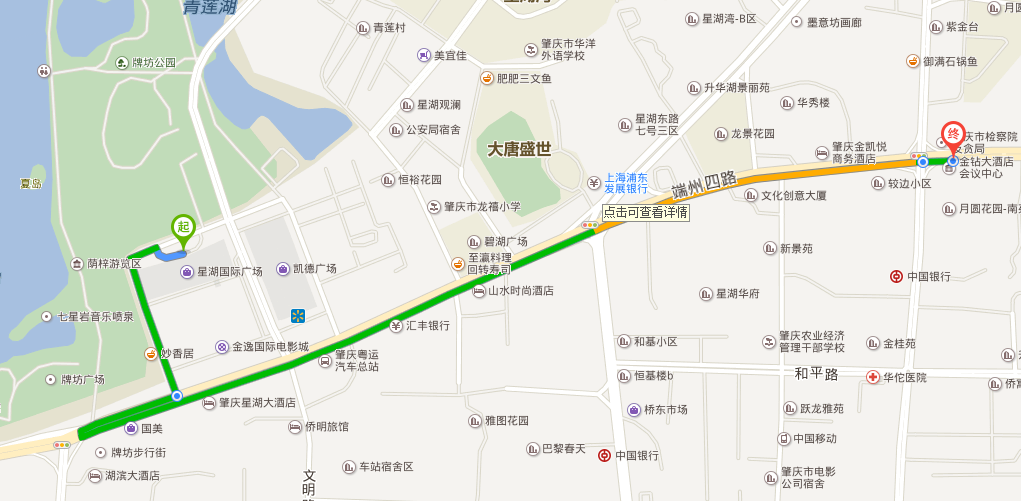 乘车路线：1、广州白云机场乘坐机场大巴至肇庆70元。在星湖国际广场下车，在肇庆牌坊公园站换乘公交202路或204路，在网商大厦下车向前步行150即到。下车后乘出租车到酒店约2公里10元。2、肇庆东站高铁到达肇庆东站。在公交肇庆东站乘K01路，在城东车场站下车向前步行450米即到。乘出租车约35公里80元。3、肇庆站火车到达肇庆站。在公交火车站乘坐13路，在网商大厦下车向前步行150即到。乘出租车约9公里25元。